Name_______________________________Date_____________________Class___________Basic Metal Shapes Handout 2DirectionsWrite the correct name beside each of the following basic metal shapes.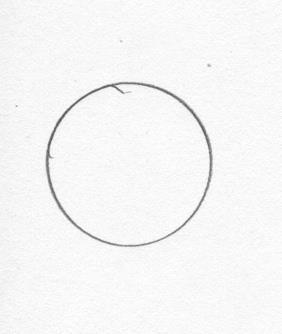 1.	____________________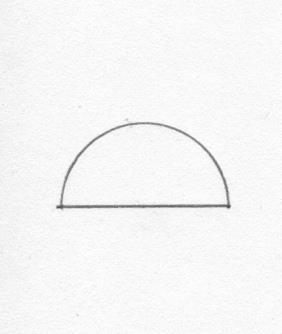 2.	____________________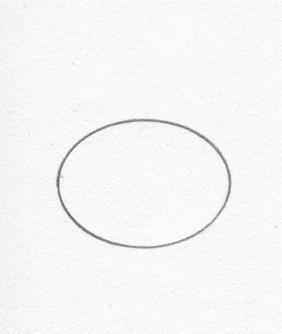 3.	____________________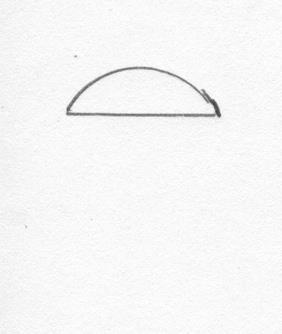 4.	____________________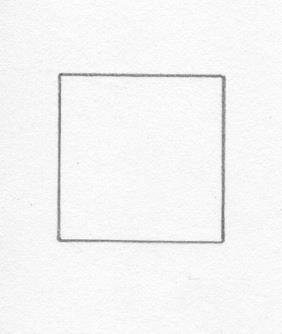 5.	____________________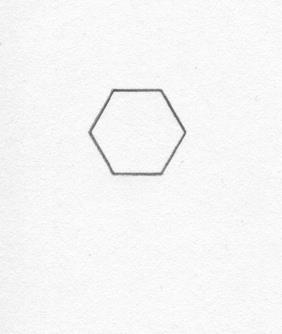 6.	____________________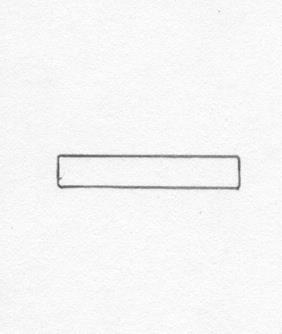 7.	____________________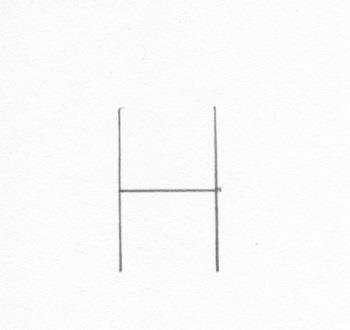 8.	____________________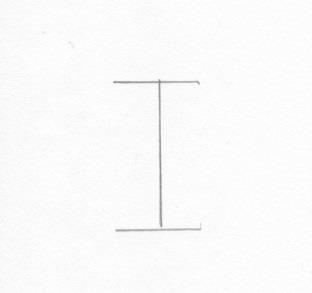 9.	____________________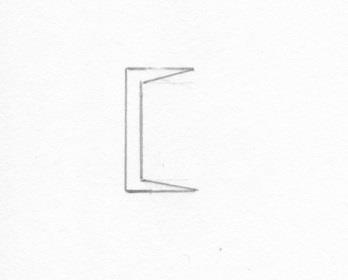 10.	____________________11.    ____________________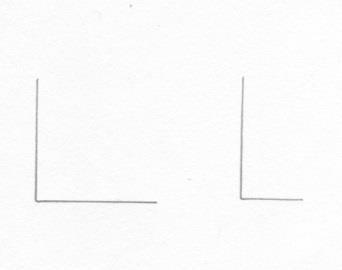 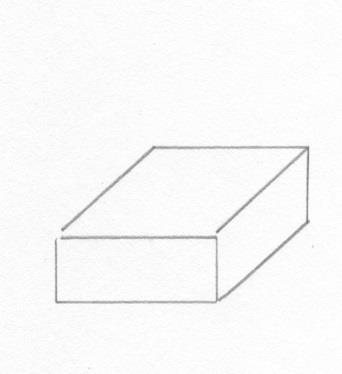 12.	____________________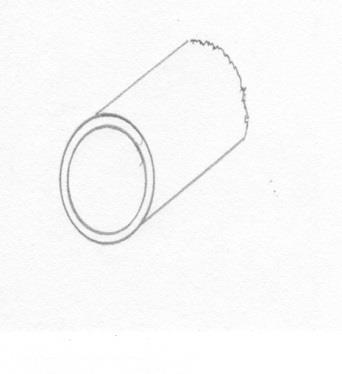 13.	____________________14.    ____________________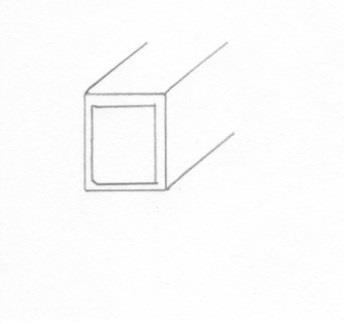 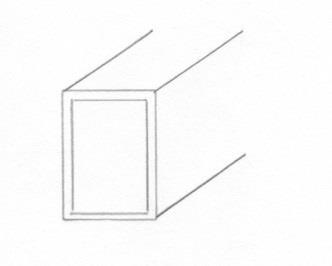 15.	____________________